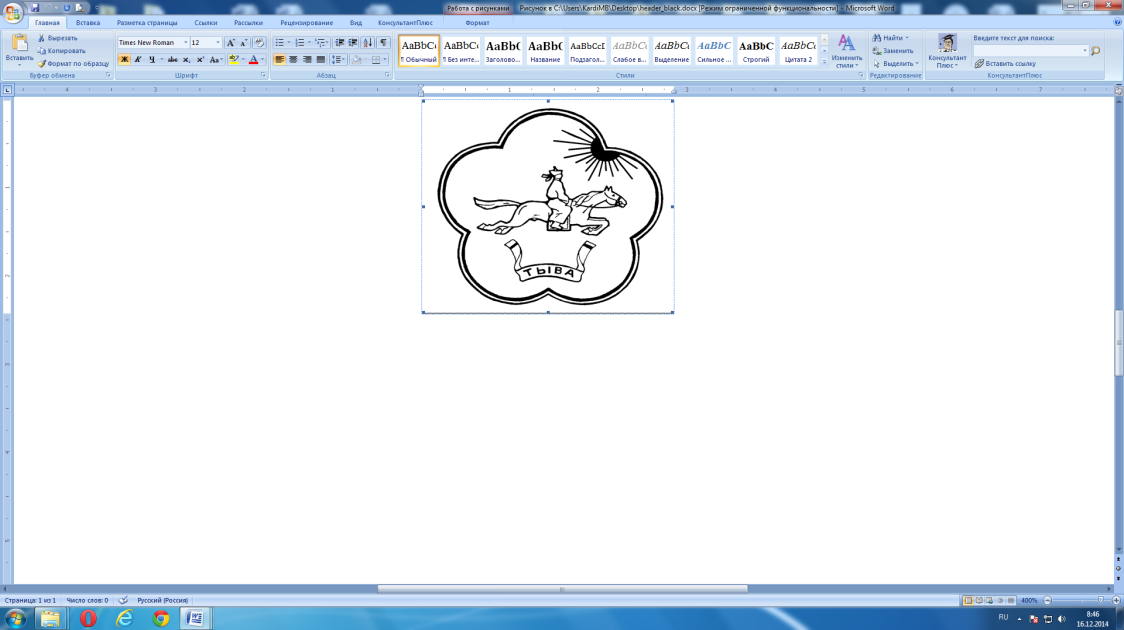 ТЫВА РЕСПУБЛИКАНЫӉ ЧАЗАА
АЙТЫЫШКЫНПРАВИТЕЛЬСТВО РЕСПУБЛИКИ ТЫВА
РАСПОРЯЖЕНИЕот 26 января 2018 г. № 30-рг.КызылО признании утратившими силу некоторых распоряжений Правительства Республики Тыва 1. В связи с утратой актуальности признать утратившими силу:распоряжение Правительства Республики Тыва от 4 августа 2012 г. № 253-р «О создании межведомственной комиссии по координации деятельности в сфере обращения с отходами производства и потребления на территории Республики Тыва»;распоряжение Правительства Республики Тыва от 12 мая 2014 г. № 171-р 
«О внесении изменения в распоряжение Правительства Республики Тыва от 4 августа 2012 г. № 253-р»;распоряжение Правительства Республики Тыва от 17 августа 2016 г. № 315-р «О внесении изменения в распоряжение Правительства Республики Тыва от 4 августа 2012 г. № 253-р».2. Разместить настоящее распоряжением на официальном сайте Республики Тыва в информационно-телекоммуникационной сети «Интернет».     Заместитель ПредседателяПравительства  Республики Тыва                                                                     Б. Монгуш